Учебно-тренировочная эвакуация в МБДОУ ДС с. СосновкаЦель  тренировочной эвакуации : Формирование у  сотрудников и воспитанников навыков безопасного поведения и практической отработки действий в случае возникновения пожара.20 декабря 2017 года в МБДОУ ДС с. Сосновка была проведена очередная учебно-тренировочная эвакуация воспитанников и сотрудников из здания ДОУ на случай возникновения пожара. В 10 часов 22 минуты раздался сигнал пожарной тревоги, место условного возгорания – бухгалтерия на втором этаже. На день проведения тренировочного занятия общее количество воспитанников составляло 78 человек, а также 15 сотрудников. Оповещение об условном  очаге возгорания  и вызов пожарной охраны произвела завхоз ДОУ Сивишкина С.А. Она отключила  электроснабжение дошкольного учреждения и  обеспечила  беспрепятственный  въезд  автотранспорта пожарной службы на территорию дошкольного учреждения.
Повара Петрушенкова Е.И., Сайкова Н.И., Русяева Н.В. , приступили к тушению очага возгорания, используя все имеющиеся средства пожаротушения (огнетушители, песок)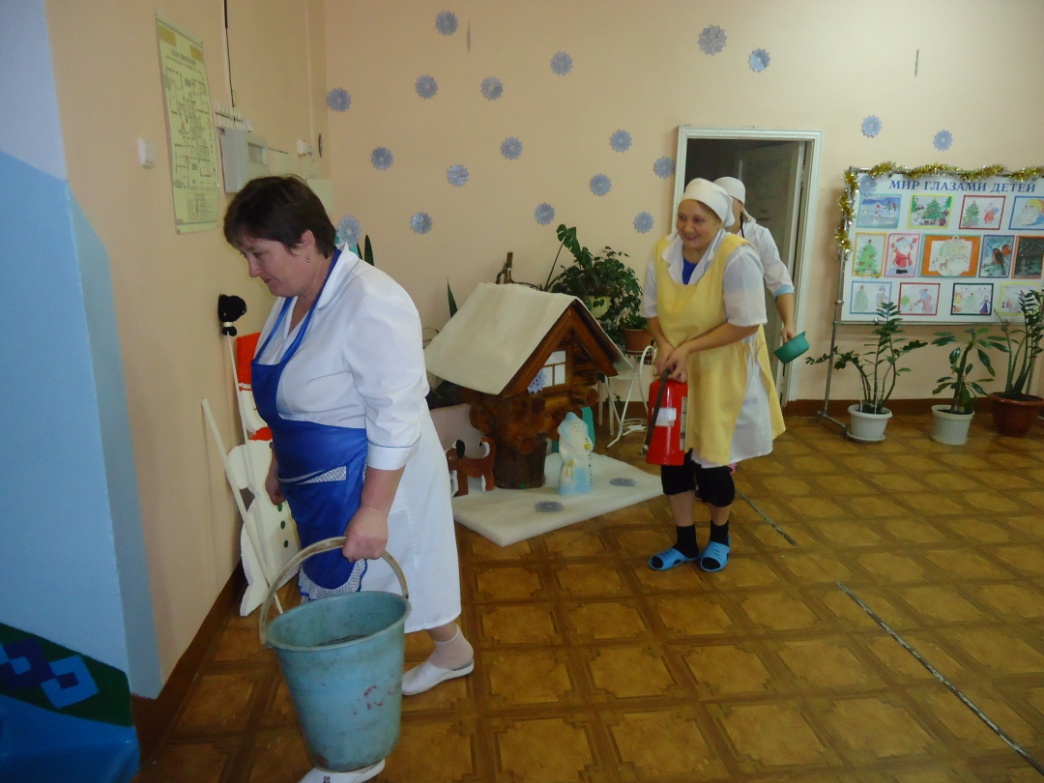 Все остальные сотрудники ДОУ проводили эвакуацию детей, согласно инструкции и плану эвакуации. Быстро без паники дети были одеты в необходимую одежду и выведены через запасной пожарный выход в сопровождении воспитателя и помощника воспитателя. Каждый воспитатель имел при себе список воспитанников и строго контролировал соответствие количества эвакуированных детей списочному составу. 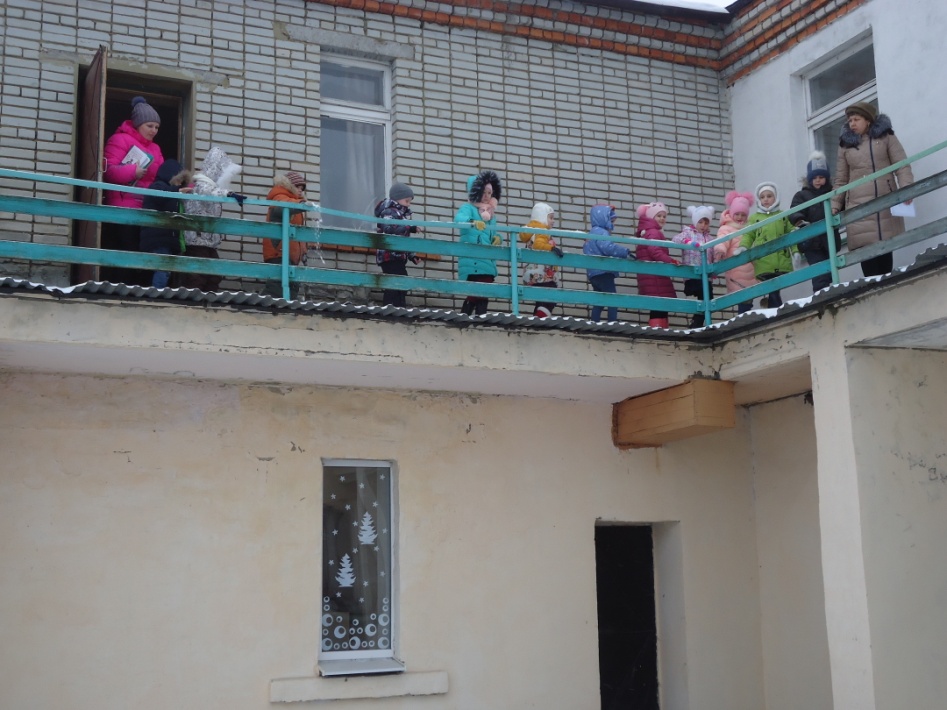 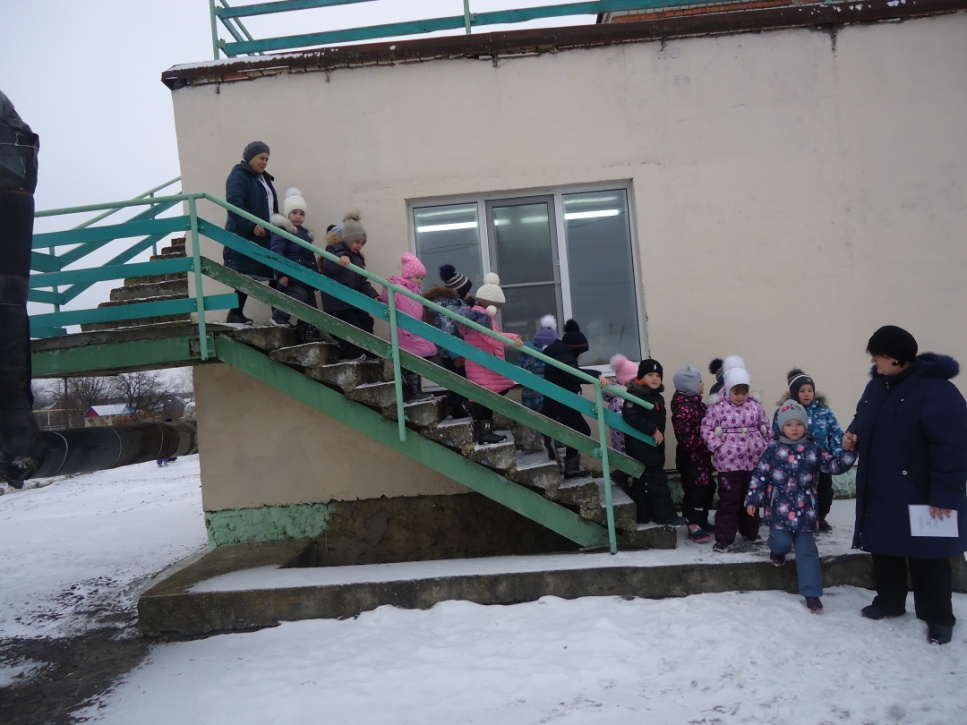 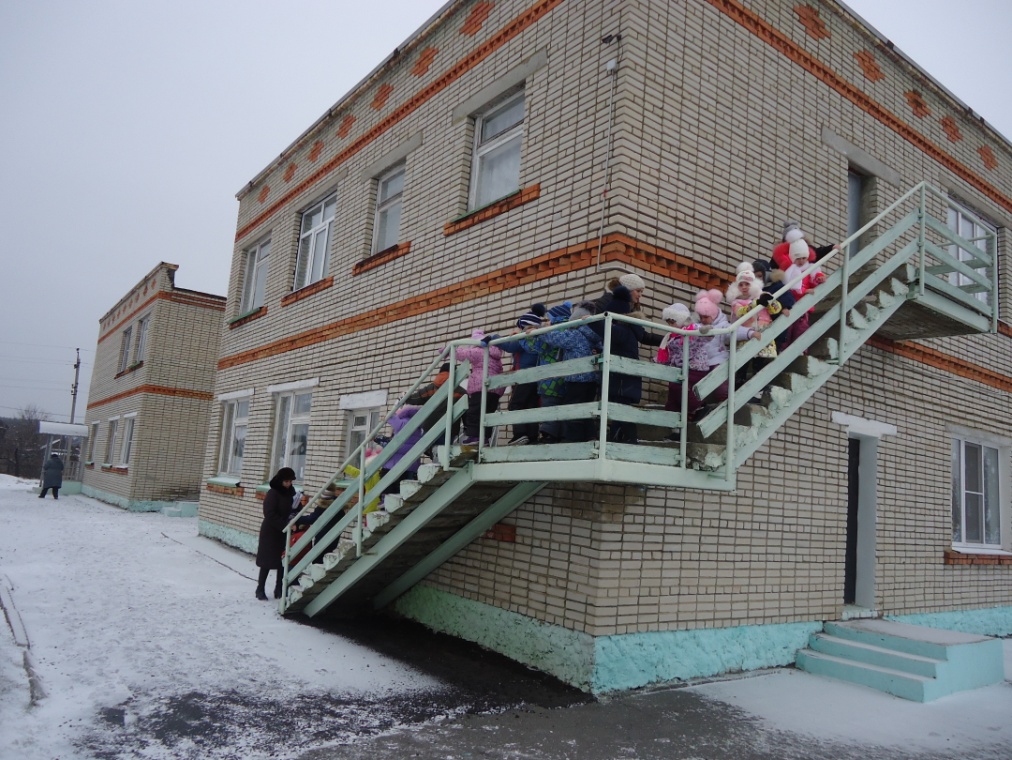 Помощники воспитателя, эвакуировав детей, приступили к эвакуации имущества. 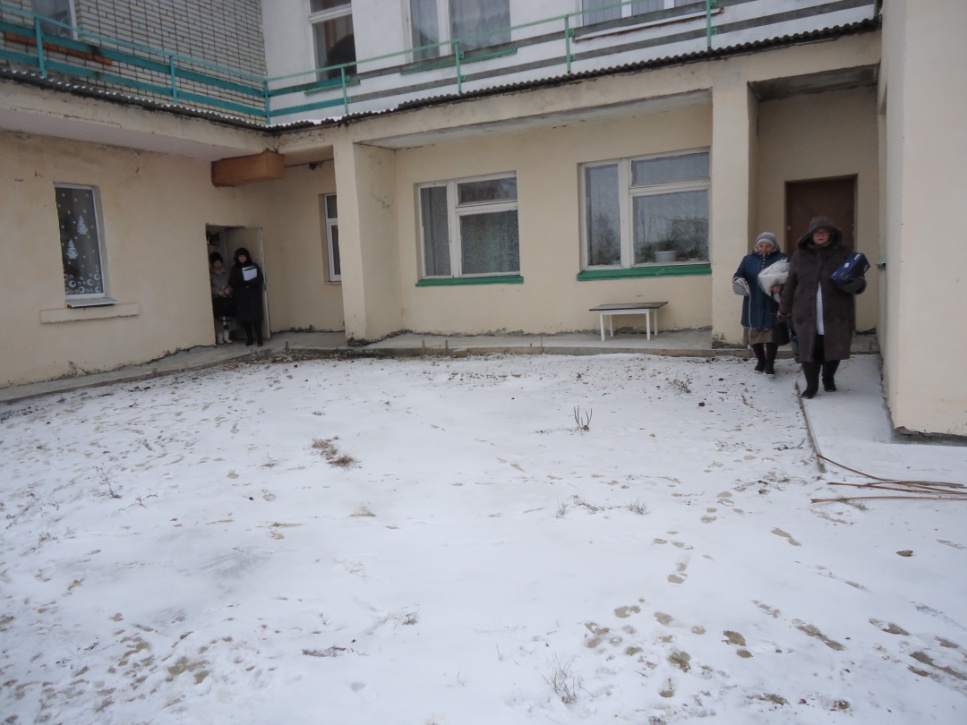 Дети, вместе с воспитателем проследовали к месту общего сбора при ЧС – МБОУ СОШ с. Сосновка, собрались в фойе школы и провели повторную перекличку детей.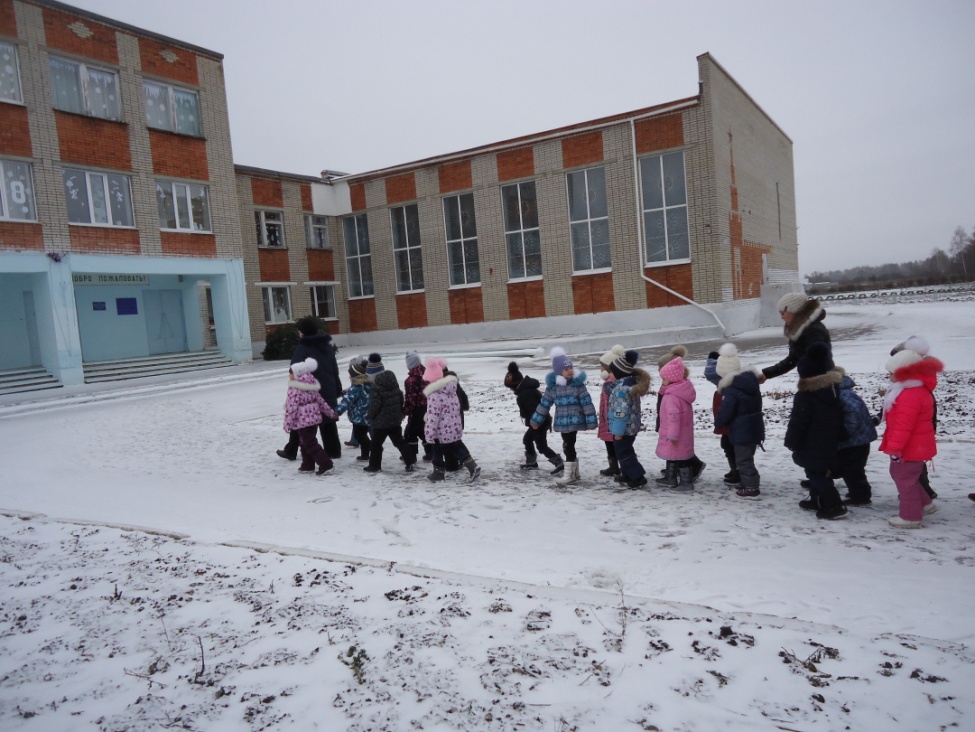 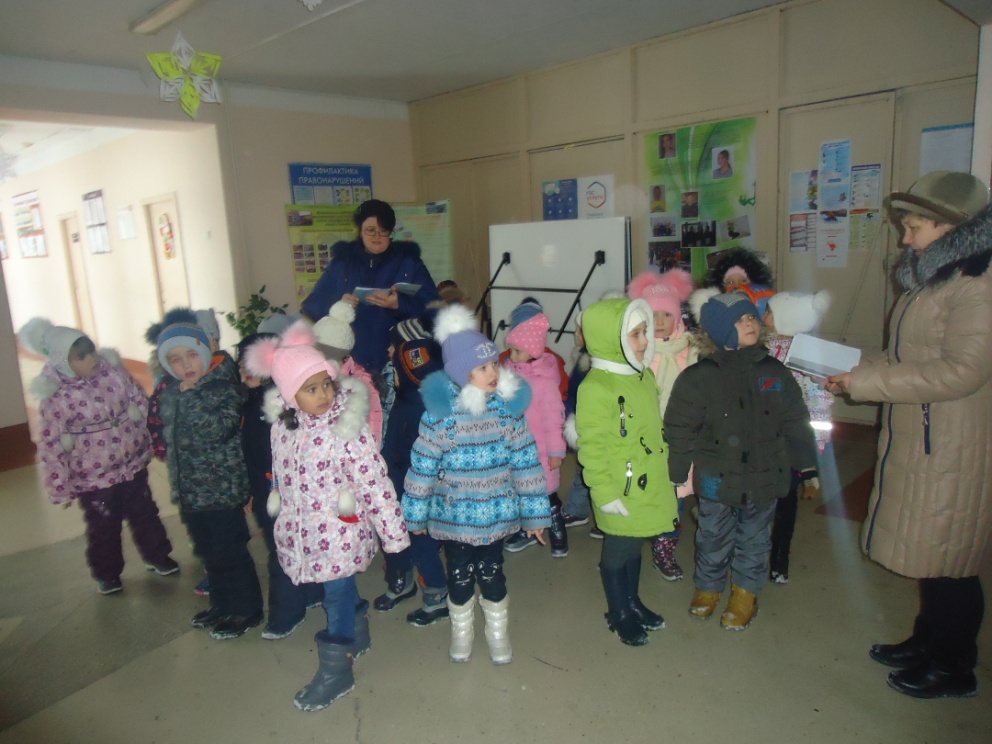 Учебно-тренировочная эвакуация в МБДОУ ДС с. Сосновка по предотвращению ЧС  проводятся четыре раза в год. Действия персонала детского сада во время учебной эвакуации были уверенные и слаженные. Время эвакуации составило 4 минуты. Было эвакуировано 78 детей и 15 сотрудников ДОУ.